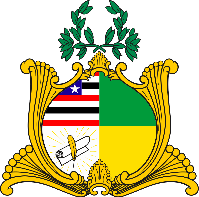  ESTADO DO MARANHÃOAssembleia LegislativaGABINETE DO DEPUTADO ESTADUAL DR. YGLÉSIOREQUERIMENTO N°               /2020                              Senhor Presidente:                               Na forma do que dispõe o Regimento Interno desta Assembleia, requeiro a V. Exa.  que, após ouvido o Plenário, seja determinado que tramite em regime de urgência o Projeto de Lei, proposto por mim na manhã do dia 07 de abril de 2020, ainda sem numeração, que dispõe sobre as diretrizes para ações de enfrentamento da pandemia de COVID-19 no Estado do Maranhão.                          Assembleia Legislativa do Estado do Maranhão, em 07 de abril de 2020.DR. YGLÉSIODEPUTADO ESTADUAL